2022 Asia-Oceania University Chess ChampionshipOnline, December 17th to 26thOC Email: Irannusf@yahoo.com, Tel:+982188915251-3, Fax: +982188808732Academic Eligibility           To be completed by playerI certify to the best of my knowledge that the above Academic Record is correct.               To be completed by the University or Educational AuthorityName and Signature of University or Educational Authority RepresentativeName Signature_	Date	To be completed by NUSFName and Signature of the NUSF President or Secretary General Name Signature_	Date	WARNINGThe information given above must be accurate and to the best of the signatories’ knowledge at the date indicated below. Any false information will lead to disqualification. Should any information change, please inform immediately.AUSF RegulationsParticipation                    Only competitors who meet the following conditions may take part in the event: a) be full-time students who are currently officially registered as proceeding towards a degree or diploma at the university or similar institute whose status is recognized by the appropriate national academic authority of their country or regions;b) be former students who have obtained their academic degree or diploma in the preceding year;c)  be at least 17 and less than 28 years of age on January 1st in the year of the AUCC (born from 1st January 1994 to 31st December 2004).For Official Use OnlyAsian University Sports Federation33-2, Ronghuiyuan, Yuhua Road, Shunyi District, Beijing, ChinaTel: (86) 10 66093760, Fax: (86) 10 66093766E-mail:ausf@ausf.org,http://www.ausf.org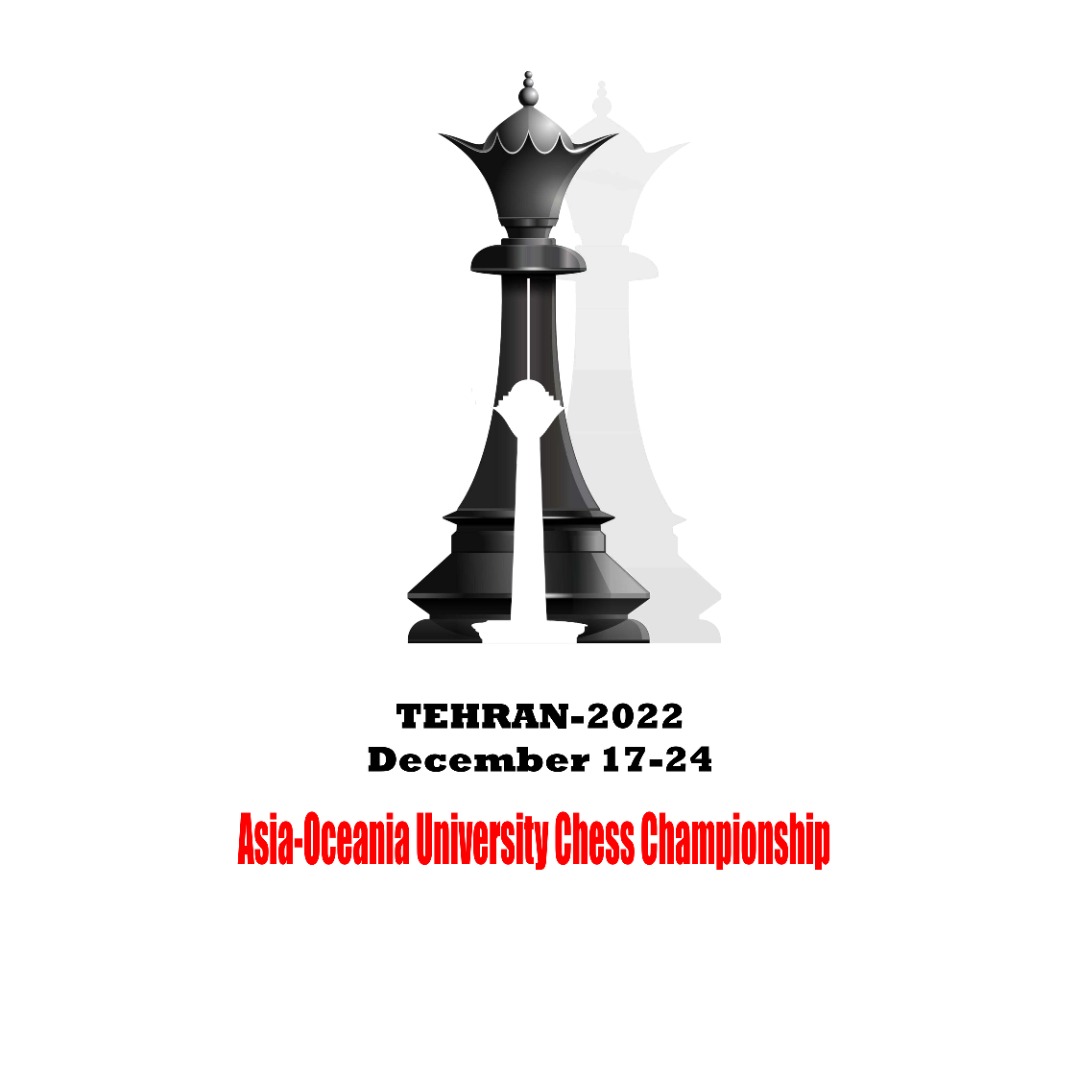 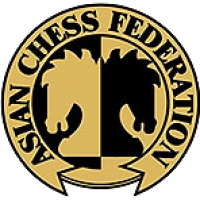 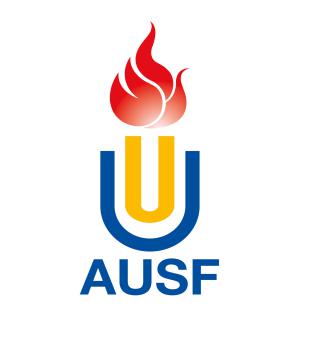 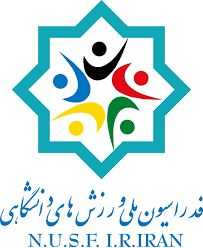 Country/regionCountry CodeName of NUSF:Name of NUSF:Name of NUSF:Name of NUSF:Name of NUSF:Name of NUSF:Last NameFirst NameNationalityDate of birthName of UniversityFaculty/School